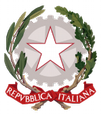 Ministero dell’istruzione, dell’università e della ricercaISTITUTO COMPRENSIVO STATALE “T. CROCI”Via Chopin n. 9 – 20037 Paderno Dugnano (MI)Tel n. 02 918 10 45 - CF 97667170159 - fax n. 02 990 450 55e-mail miic8fj00v@istruzione.it – e-mail pec miic8fj00v@pec.istruzione.itREGISTROPER L’INSEGNANTE DI SOSTEGNOALUNNO/A Classe/Sezione	Anno Scolastico 		CognomeNomeData di nascita Residente aIndirizzo e n. telefonoScuola e classe di provenienza       La famiglia partecipa al progetto educativo      Si presenta spontaneamente      Si presenta spontaneamente      Non si presenta      Altro        Accettazione dell'handicap        Difficoltà nell'accettare l'handicap        Atteggiamento protettivo        Atteggiamento disinteressato        Atteggiamento autoritario        Atteggiamento ansioso        Consapevolezza delle difficoltà        Disponibilità ad affrontare e cercare di risolvere        AltroSCUOLA E SERVIZI PRECEDENTIALTRE INFORMAZIONI SULL’ALUNNO/A - DIAGNOSI FUNZIONALE IN SINTESI         Docente specializzato per il sostegno n. ore settimanali         Operatori sociali dell'Ente Locale n. ore settimanali         Altre figure mediatric n. ore settimanaliIN ORARIO SCOLASTICOn° ore settimanali	durata nell’anno scolasticotipologia di interventoIN ORARIO EXTRA SCOLASTICOn° ore settimanali	durata nell’anno scolasticotipologia di interventoEducatoreORARIO SETTIMANALE DELL'INSEGNANTEDataFamiliari e/o operatoriOggetto dell’incontroDataFamiliari e/o operatoriOggetto dell’incontroDataFamiliari e/o operatoriOggetto dell’incontroAttività di recupero, consolidamento e potenziamento• Attività di laboratorio, di classi aperte, per gruppiVisite didattiche e gite scolasticheAltro(SI RIPORTA LA PROGRAMMAZIONE DI CLASSE SE L’ALUNNO NON HA PARTICOLARI PROBLEMI COGNITIVI. INSERIRE COPIA DEL DOCUMENTO UFFICIALE)(DA COMPILARE ENTRO IL MESE DI NOVEMBRE)PROGRAMMAZIONE DELL’ALUNNO/APROGRAMMAZIONE DELL’ALUNNO/APROGRAMMAZIONE DELL’ALUNNO/A(scrivere per ogni disciplina o area o campo d’esperienza il “VOTO” o “GIUDIZIO” riportato nella “Scheda di valutazione”)- Programmazione Educativa Individualizzata Annuale (PEI)                    Sì            No- Profilo Dinamico Funzionale (PDF)                    Sì            No- Relazione finale (RF)                    Sì            NoAltro(Suggerimenti e proposte per la successiva scolarizzazione)Paderno Dugnano,  ANNO SCOLASTICO CLASSESCUOLANOTE (promosso, non promosso, debito saldato o non saldato, ha usufruito dell’ins. di sostegno, ha avuto particolari problemi d’inserimento, ecc.)Insegnanti della classeDisciplina / Campo d’esperienza (nel caso di scuola dell’Infanzia)1234567LUNEDÌMARTEDÌMERCOLGIOVEDÌVENERDÌSABATO8.30 - 9.309.30 – 10.3010-30 – 11-3011.30 – 12.3012.30 – 13.3013.30 – 14.3014.30 – 15.3015.30 – 16.30Mese12345678910111213141516171819202122232425262728293031settembreOttobre NovembreDicembreGennaioFebbraioMarzoAprileMaggioGiugnoDisciplina / Area /Campo d’esperienzaPRIMO BIMESTREOSSERVAZIONI SISTEMATICHEOSSERVAZIONI SISTEMATICHEOSSERVAZIONI SISTEMATICHEOSSERVAZIONI SISTEMATICHEDATADISCIPLINAARGOMENTOESITODisciplina / Area /Campo d’esperienzaSECONDO BIMESTREOSSERVAZIONI SISTEMATICHEOSSERVAZIONI SISTEMATICHEOSSERVAZIONI SISTEMATICHEOSSERVAZIONI SISTEMATICHEDATADISCIPLINAARGOMENTOESITODisciplina / Area /Campo d’esperienzaTERZO BIMESTREOSSERVAZIONI SISTEMATICHEOSSERVAZIONI SISTEMATICHEOSSERVAZIONI SISTEMATICHEOSSERVAZIONI SISTEMATICHEDATADISCIPLINAARGOMENTOESITODisciplina / Area /Campo d’esperienzaQUARTO BIMESTREOSSERVAZIONI SISTEMATICHEOSSERVAZIONI SISTEMATICHEOSSERVAZIONI SISTEMATICHEOSSERVAZIONI SISTEMATICHEDATADISCIPLINAARGOMENTOESITODisciplina / Area/Campo d’esperienzaPRIMO QUADRIMESTREOSSERVAZIONIDisciplina / Area/Campo d’esperienzaSECONDO QUADRIMESTREOSSERVAZIONINOMEDISCIPLINAFIRMA